Sehr geehrter Herr Latendorf,mit Schreiben vom 13.10. baten Sie um Prüfung des § 8 der Hauptsatzung des Landkreises Vorpommern-Rügen.In der Tat enthält die Satzung seit der 2. Änderung falsche Verweise in den Absätzen 2,5 und 6 des § 8. Hierbei handelt es sich um formale Fehler, die nicht zur Rechtswidrigkeit der Vorschrift führen. Ich werde Ihren Hinweis zum Anlass nehmen, den Landkreis aufzufordern, bei der nächsten Satzungsänderung diese rechtförmlichen Fehler zu beheben.Gem. § 114 Absatz 1 Satz 3 bestimmt die Hauptsatzung, ob für ständige oder zeitweilige Ausschüsse stellvertretende Mitglieder zu wählen sind. In diesem Fall bestimmt die Hauptsatzung durch Nichtregelung, dass keine stellvertretenden Mitglieder zu wählen sind. Eine Wahl von Stellvertretern wäre somit nicht zulässig.Mit freundlichen GrüßenIm AuftragRobert SeveckeMinisterium für Inneres und Europa Mecklenburg-Vorpommern, Kommunalabteilung, Referat II 300 - Kommunales Besoldungsrecht, Angelegenheiten des Ehrenamtes, Beigeordnetenwahlen, Namens- und Stadtrechte, Einrichtung von SchiedsstellenTelefon: +49 385 588 2309Telefax: +49 385 588482 2309E-Mail: robert.sevecke@im.mv-regierung.de10:53 (vor 4 Stunden)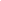 